Publicado en Monzón (Huesca) el 18/06/2024 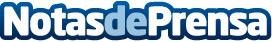 Megacity revoluciona el entorno laboral con su nueva gama de sillas ergonómicasLas sillas ergonómicas de Megacity están diseñadas para adaptarse a la forma del cuerpo humano, reduciendo la tensión en áreas clave como la espalda, los hombros y el cuelloDatos de contacto:María José GutiérrezServicio al cliente610806709Nota de prensa publicada en: https://www.notasdeprensa.es/megacity-revoluciona-el-entorno-laboral-con-su Categorias: Nacional Interiorismo Aragón Consumo Oficinas Otras Industrias Mobiliario http://www.notasdeprensa.es